PŠ MurineNaše maketeU sklopu nastave prirode i društva izradili smo makete. Makete prikazuju našu školu u Murinama i njezinu okolicu.Svatko od nas ju je doživio na svoj način.Učenici 3. razreda 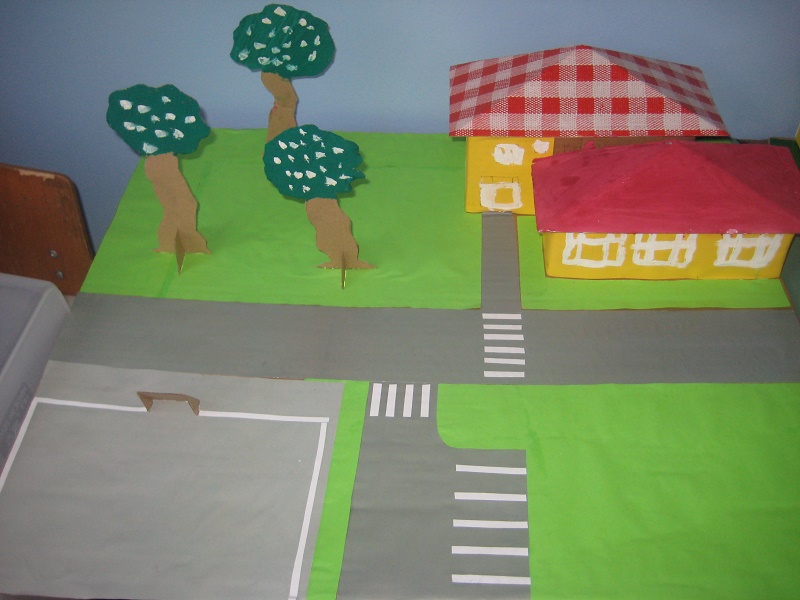 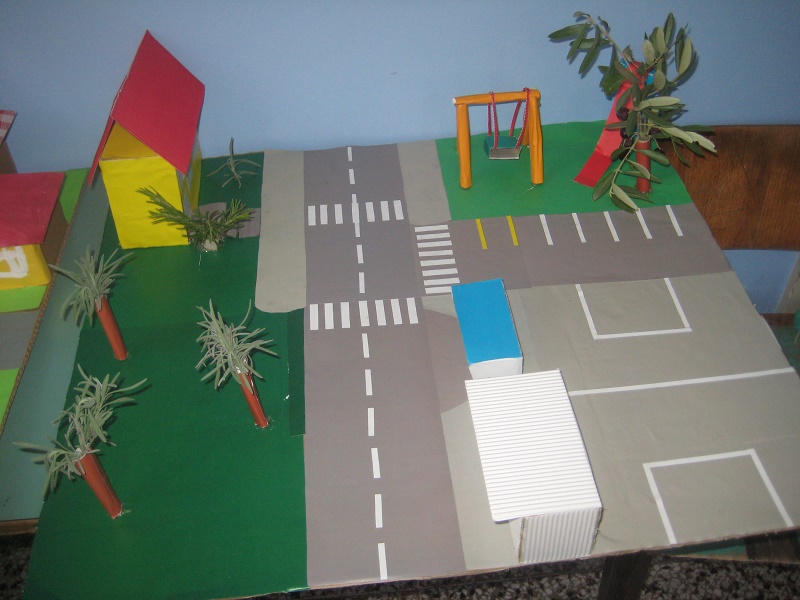 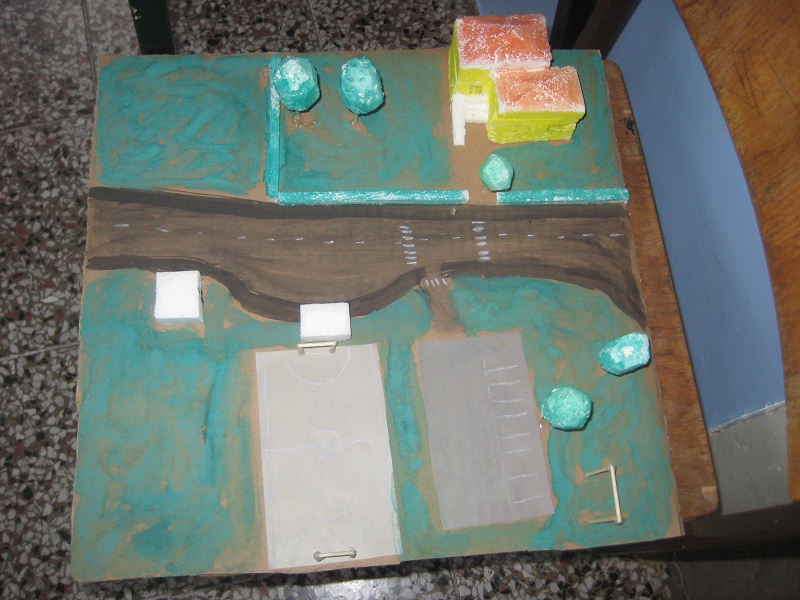 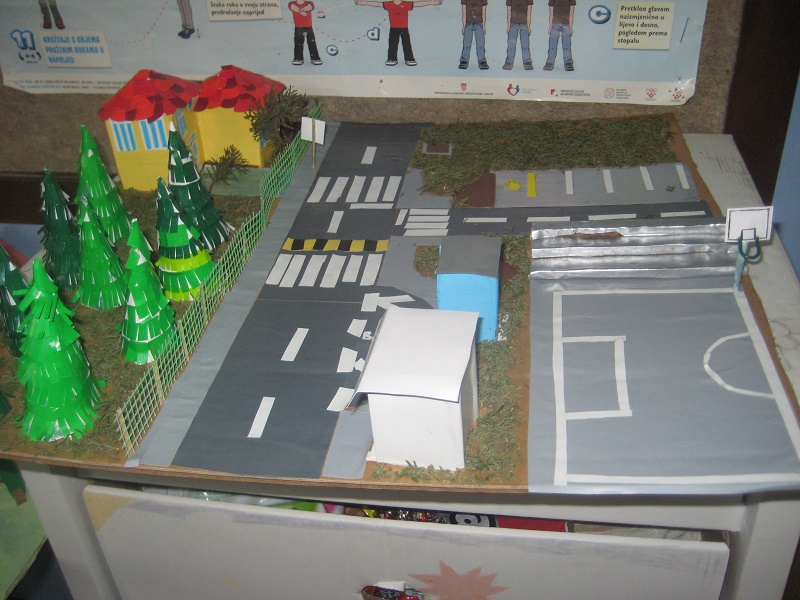 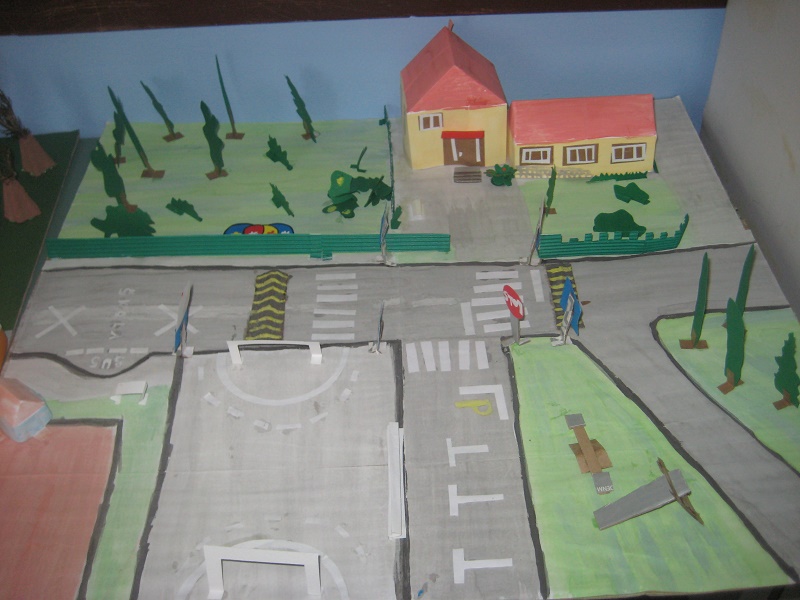 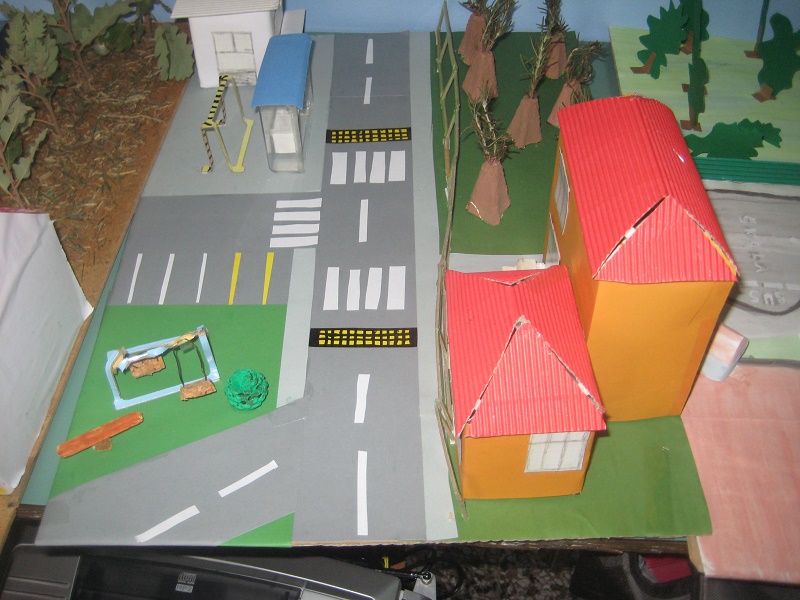 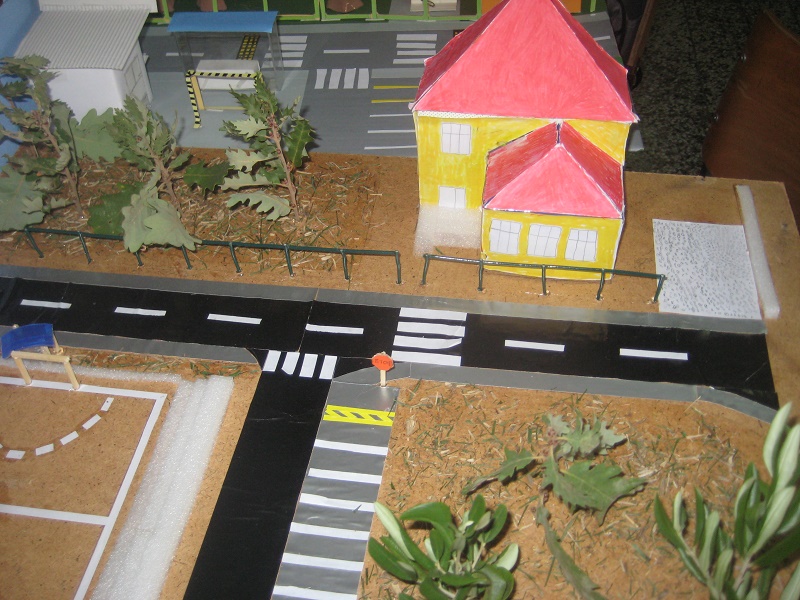 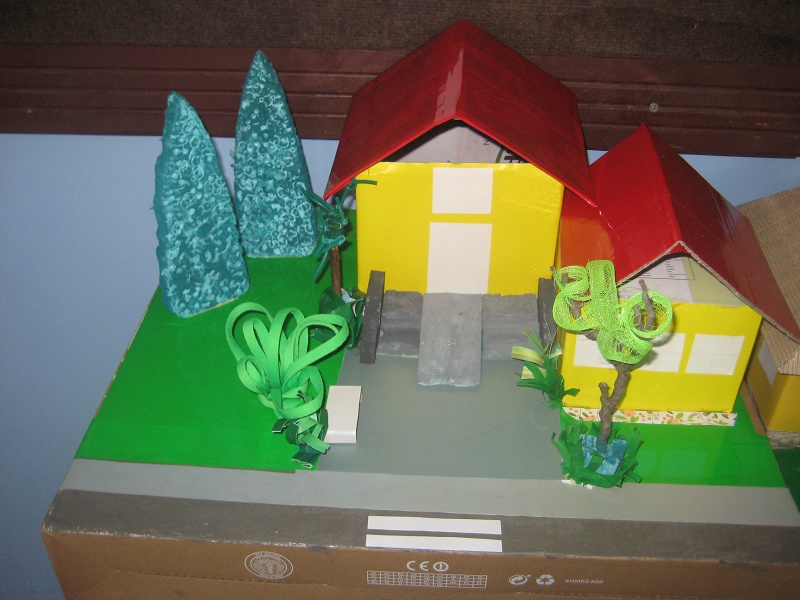 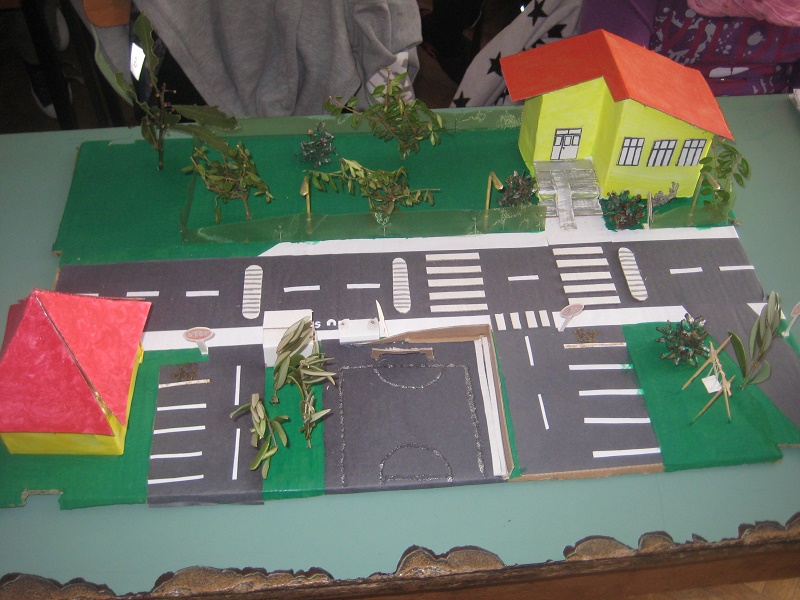 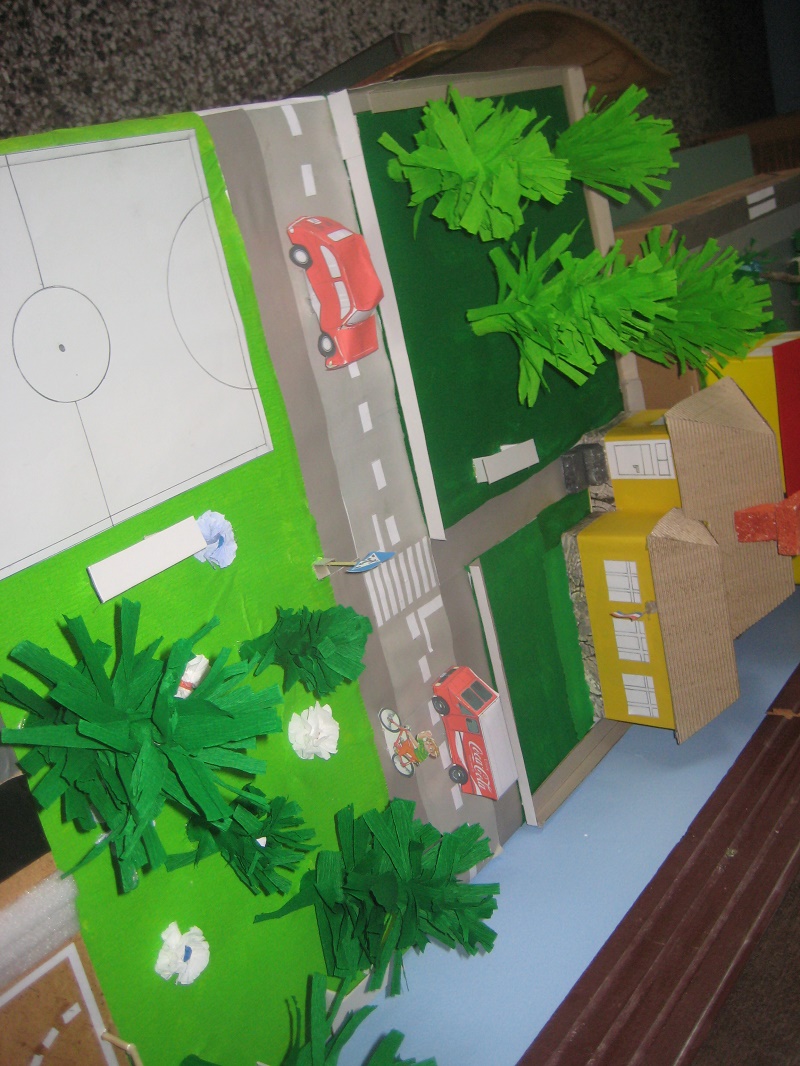 